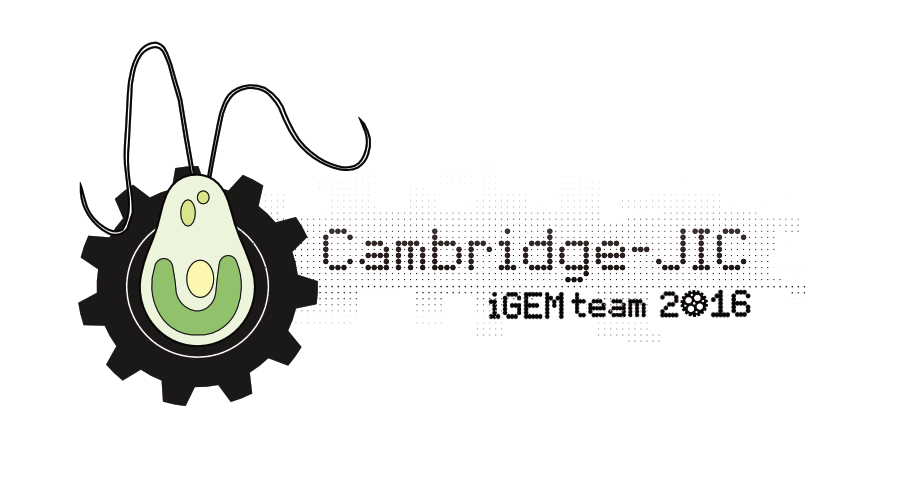 Abstract Microalgae chloroplasts are an attractive platform for the production of recombinant proteins, and are targets of considerable research aiming to optimise carbon fixation and lipid biosynthesis. Despite this, the potential of chloroplast transformation is currently underexplored, due to it being time-consuming and costly. It is further hindered by the lack of standardised genetic parts available. We are developing biological methods and open-source hardware to remove these bottlenecks and building a library of modular genetic components for Chlamydomonas chloroplast. Content Introduction Overview of biology part Overview of hardware part Hardware specifications Questions to labs / community groups A. Introduction:The traditional approach to production of recombinant proteins in bacteria is significantly limited, because bacteria lack most post-translational modifications, and are likely to produce proteins as insoluble aggregates. On the other hand, mammalian expression systems have poor expression yields, require complex media and growth conditions, and are very sensitive to contamination with pathogens.The use of microalgae chloroplasts as an alternative expression system solves most of these issues and offers many other advantages. Microalgae chloroplasts have very efficient protein expression. They also have a range of post-translational modification pathways, and possess chaperones and disulfide isomerases, which allow for the correct folding of multi-component proteins. Unlike in higher plants, metabolic energy in microalgae is not directed towards maintaining complex differentiated structures, further enhancing transgene expression (which can total up to 30-50% of a cell’s dry biomass).In addition to the outstanding transgene yields, microalgae are also very amenable to farming worldwide and outside of labs, as autotrophic, heterotrophic and mixotrophic growing conditions are all possible. They have a generally-acceptable-as-safe (GRAS) status and store well. Such properties render microalgae chloroplasts an interesting chassis for production of edible vaccines and virus-like particles. These can be used in developing countries, where classical vaccines are unaffordable and hard to store and apply safely. On top of providing an attractive expression platform, chloroplasts are the target of a lot of research, aiming to increase yields of oils for biofuels, elucidate photosynthetic machinery and improve C fixation to combat the international food crisis. However, despite the advantages, chloroplast engineering is currently underexplored. One of the obstacles is the time it takes (2-3 months) to achieve homoplasmy (a state in which all the copies of chloroplast DNA have been transformed are therefore stable), which is required for analysis of colonies to be performed. A further challenge is the experimental cost - for example, chloroplasts can be reliably transformed almost exclusively by biolistic devices, and commercial biolistic devices are very expensive. Finally, the lack of modular chloroplast genetic parts available makes gene cloning significantly more time-consuming and cumbersome.The goal of our project is to remove some bottlenecks from chloroplast engineering, and provide grounds for future work aimed at removing more. In particular, we want to use Cas9 to promote the spread of genetic modifications across copies of the chloroplast genome and thus homoplasmy. In parallel to this, we are developing a library of standardised chloroplast genetic parts, which would facilitate chloroplast transformation both for the iGEM and wider communities. We wish to further democratise microalgae biotechnology by building affordable open-source hardware: a gene gun and a Chlamydomonas growth facility. Both will be available at a fraction of the cost of commercially available equivalents. B. Overview of biology parta) Promoting homoplasmyThe ultimate goal of the project is to achieve homoplasmy in Chlamydomonas chloroplasts much more quickly than the 2-3 months of repeated antibiotic selection currently taken — ideally, over the span of a single generation.Our method relies on double transformation of Chlamydomonas chloroplast with a cassette-of-interest (CoI) and the highly customisable “driver” cassette that we are developing. The “driver” could be easily adapted to any cassette-of-interest by changing the 20 nucleotide gRNA space (plus, if needed, homology regions 1 and 2). The organisation of the two cassettes is shown in the figure below: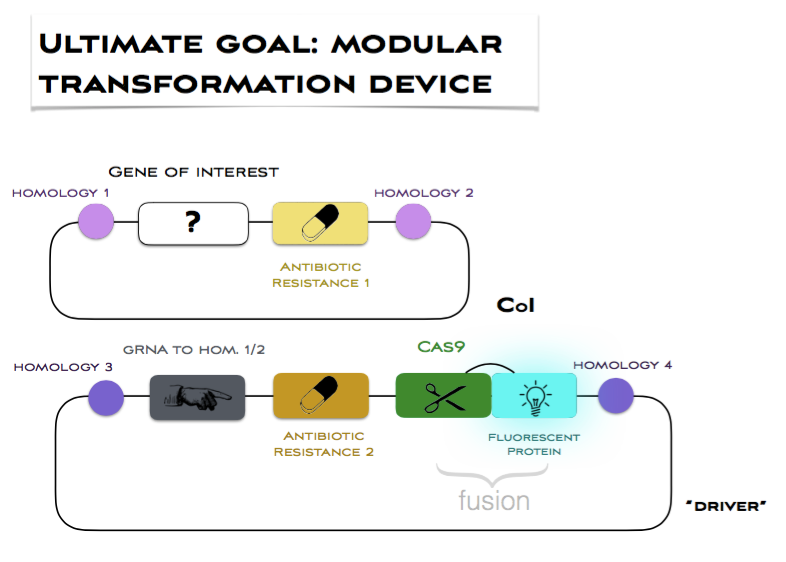 After transformation, Cas9 would repeatedly cut chloroplast genome copies at the desired site of insertion, thereby promoting homologous recombination (HR). The cutting would continue until the gRNA homology in all of genome copies has been disrupted, which can only result when the cassette-of-interest is used as the template for HR. Non-homologous end-joining does not occur in chloroplasts, and so would not interfere. By the end of the process, all genome copies would have the cassette-of-interest, i.e. homoplasmy would be achieved. We are taking safety considerations very seriously. The “driver” cassette would not promote its own propagation, as Cas9 would only cut the genome between homologies 1 and 2. This means that the transformed algae would not pose any danger, even if accidentally released into the environment. Moreover, it may be possible (although further testing is still needing to confirm this) to get rid of the Cas9 gene altogether, by replating the cells onto antibiotic 1 only, once homoplasmy is confirmed. This would remove the selection pressure for the “driver”, which might then be lost.b) A library of chloroplast parts in PhytoBrick standardWe are also developing a library of chloroplast genetic components, compatible with the recently developed and highly modular PhytoBrick standard for the assembly of gene units. We have codon-optimised many of our parts (using the software developed by Saul Purton at UCL), and are checking their functionality. Limited by the 10-week duration of the iGEM project, we are unlikely to complete all the necessary experiments to verify our Cas9 strategy, but the library would also have a standalone value and enable future work in this area.  C. Overview of hardware partWe are developing open-source hardware which could come at a fraction of the cost of commercially available equivalents, extensively documenting assembly protocols online to make them accessible to researchers with little or no electronic and mechanical experience. All documentation will include comprehensive part names and wiring diagrams. We are also in the process of uploading video tutorials to Instructables / Youtube, - for example, https://www.youtube.com/watch?v=3eOXwO4fxds . 1. Biolistic Device (“gene gun”)One of the project aims is to design, build and document a full protocol for a low-cost gene gun. Biolistics is a particle bombardment technique widely used in a range of cell/tissue type transformations, capable of rapid delivery of multiple plasmids for transient or stable expression and without the use of carrier DNA. The high-velocity microparticles can penetrate plant cell walls, enabling transformation of plastids such as the chloroplast, which we will use in our project.As useful as this technique is, the cost of commercially-available biolistic systems can run into the tens of thousands of pounds, making them unattainable for smaller laboratories and the hobbyist Syn Bio community. Our design will feature similar functions to these systems, allowing optimisation of firing pressure, duration and distance from the target, but for just 1% of their cost. The gene gun will be designed to use lower-cost consumable options, such as easily-replaceable CO2 cartridges.The design will also incorporate safety features for the user, which are generally neglected in existing DIY designs available online. (1) It operates at 140 psi, while most similar designs online use 600-700 psi, and most commercial ones around 1350 psi, (2) all electronics are contained inside a box, so no electrical connections are exposed, (3) additional circuit fuses are included and are specifically rated for the current going through, (4) all components are tested separately for leaks and electrical safety. 2. Growth facilityWithin the field of synthetic biology, there has recently been a necessity for low-cost, DIY, biological lab equipment in order to maintain the momentum at which the field is developing. Our iGEM team has two solutions to this problem, one of which is the growth chamber. Our team’s growth chamber allows you to optimise the conditions and to record and analyse the growth of your 90 mm petri dishes at a fraction of the cost of the commercially available equivalents, regardless of the samples you're growingD. Hardware specifications1. Gene gun Specification1.	Total cost <£250 (1% of PDS-1000 retail price) – the final cost will be close to £228.05, with just the safety shield for the gun left to assemble.2.	Generate pressure pulse of at least 100 psi3.	Adjustable pulse pressure – maximum pressure of 10 bar.4.	Adjustable pulse duration – minimum pulse of 50 ms, adjustable in 10 ms increments.5.	Display pressure of firing pulse.6.	Contain all electrical connections and wiring within an insulated box, ensuring there are no exposed electrical connections to pose risk to the user.7.	Easily adjustable distance of gene gun from target plate.8.	Provide measurement of distance from target plate using an adjacently-clamped ruler.9.	Suspend carrier particles on a parafilm membrane which ruptures at the target pressure.10.	Removable macrocarrier to hold the microparticles and membrane.11.	Mesh filter in gun nozzle to prevent ruptured parafilm being fired into the target.12.	Easily-replaceable supply of CO2, using generic threaded 16g CO2 cartridges13.	Manual firing switch away from the actual gun, for safer firing.14.	Successfully transform plant cell target at the low pressure levels generated by the gun, relative to commercial gene guns.15.	Safety screen around gun to shield user from ruptured membrane debris. This will fit over the electronics box and gun trigger when stored, so the user must consciously handle the safety screen before firing the gun and will thus be reminded to use this safety feature.16.	Base to provide stability for the gun and petri dishes of different sizes.17. Easy to surface sterilise the gun and base for use in sterile fume hood.We plan to test the gun in early September by transforming onion bulb cells with a GFP or GUS reporter system, experimenting with optimisation of the firing pressure for the gun and documenting penetration of the cell target qualitatively.The connections in the gun are all currently being pressure tested under water and sealed using PTFE tape, to ensure the gun is safe for repeated use.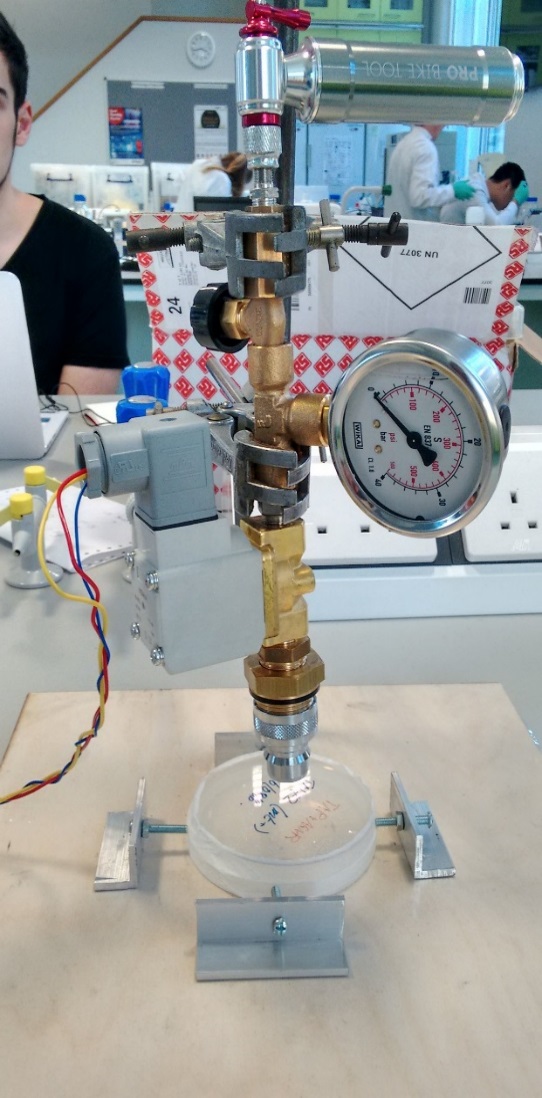 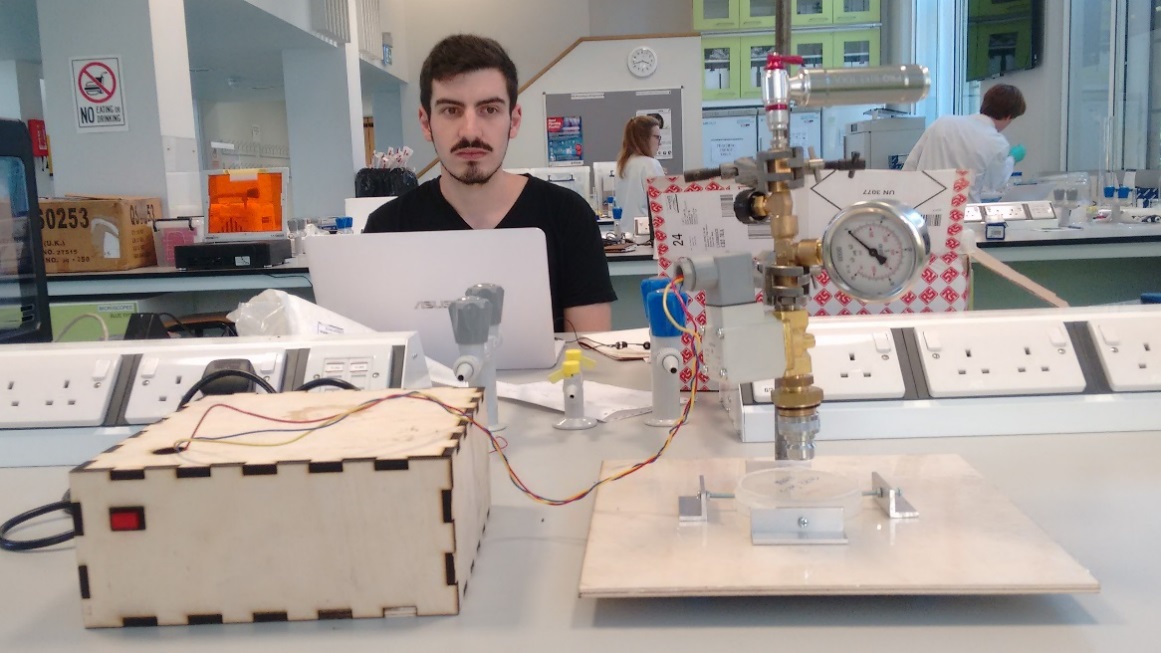 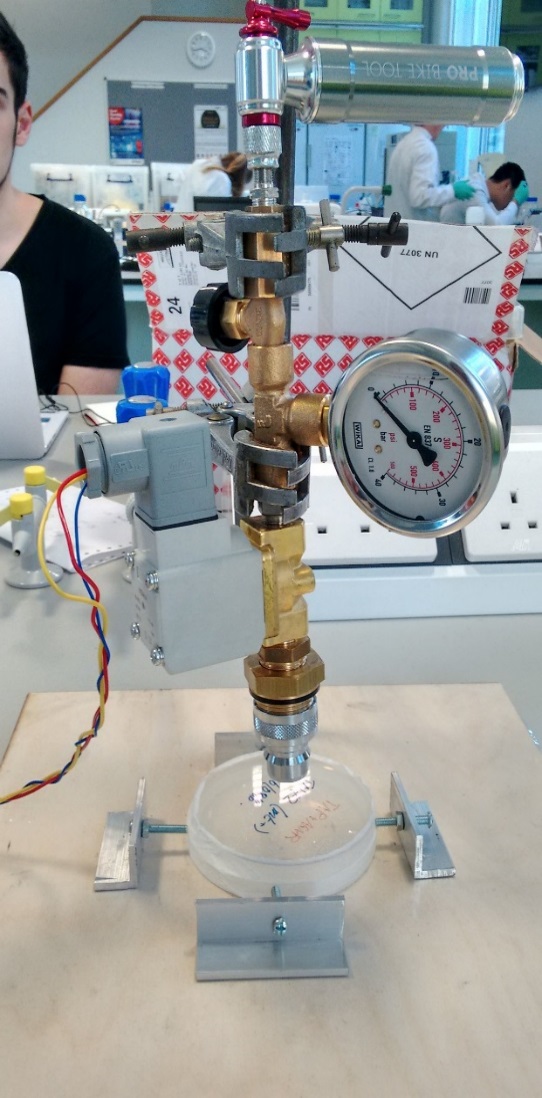 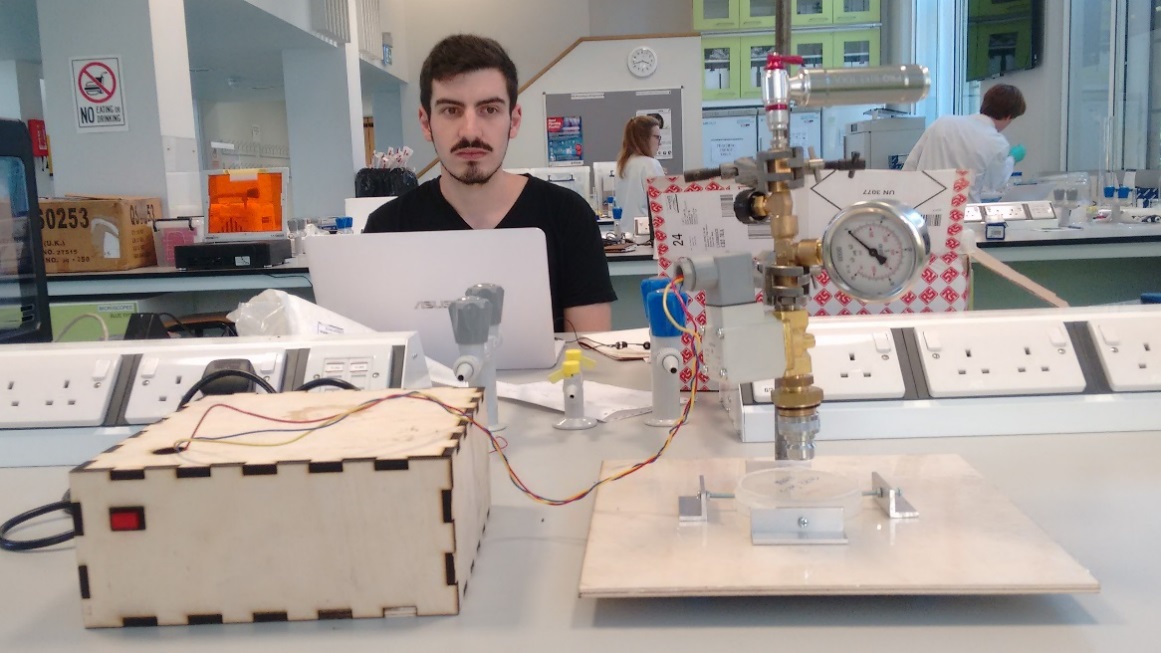 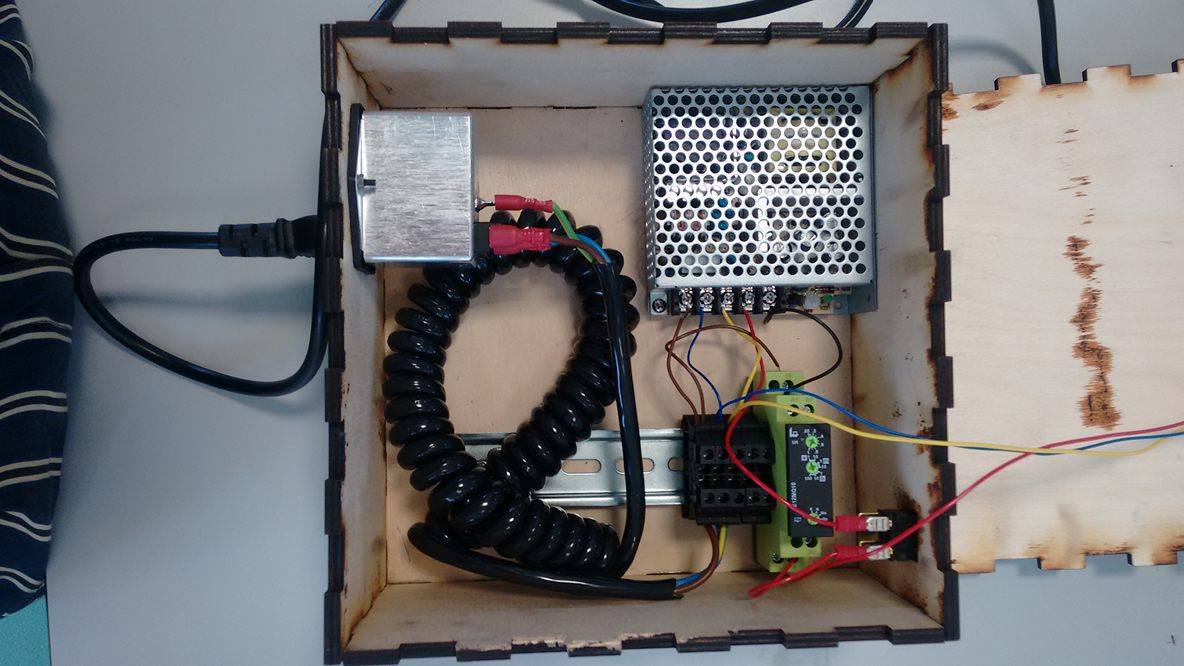 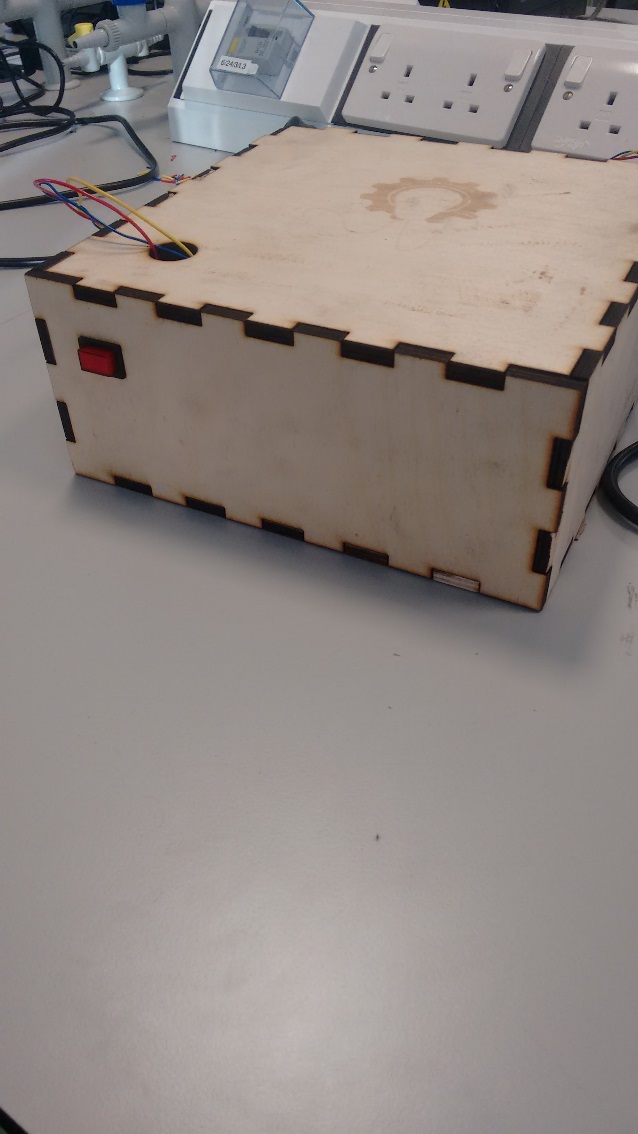 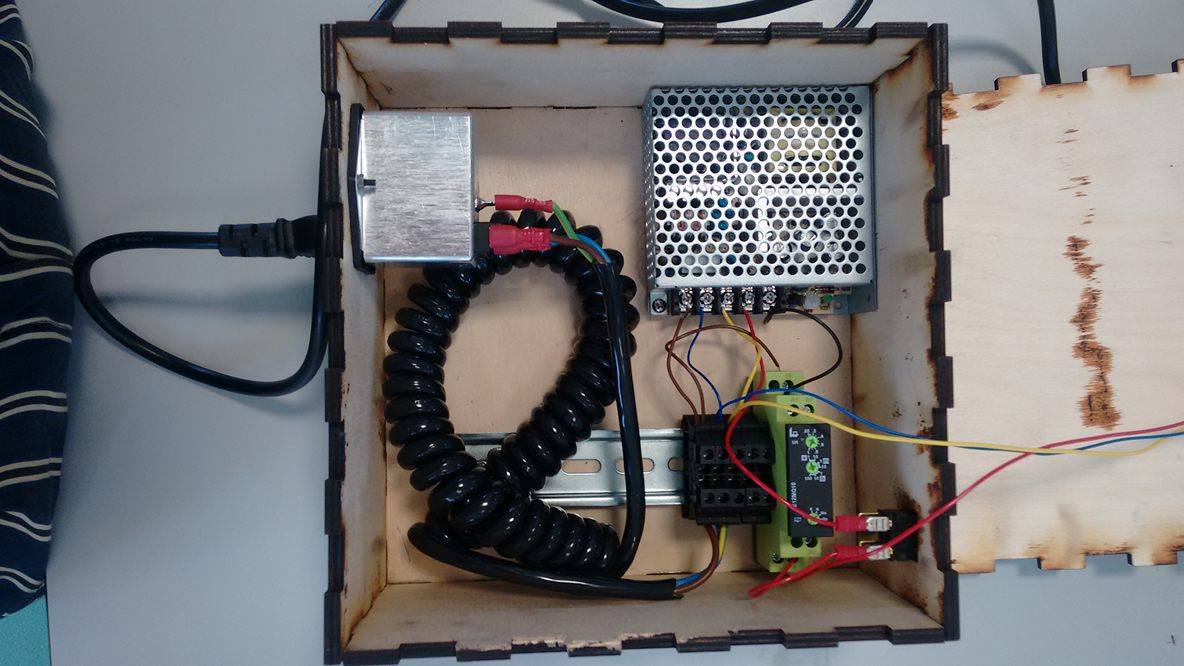 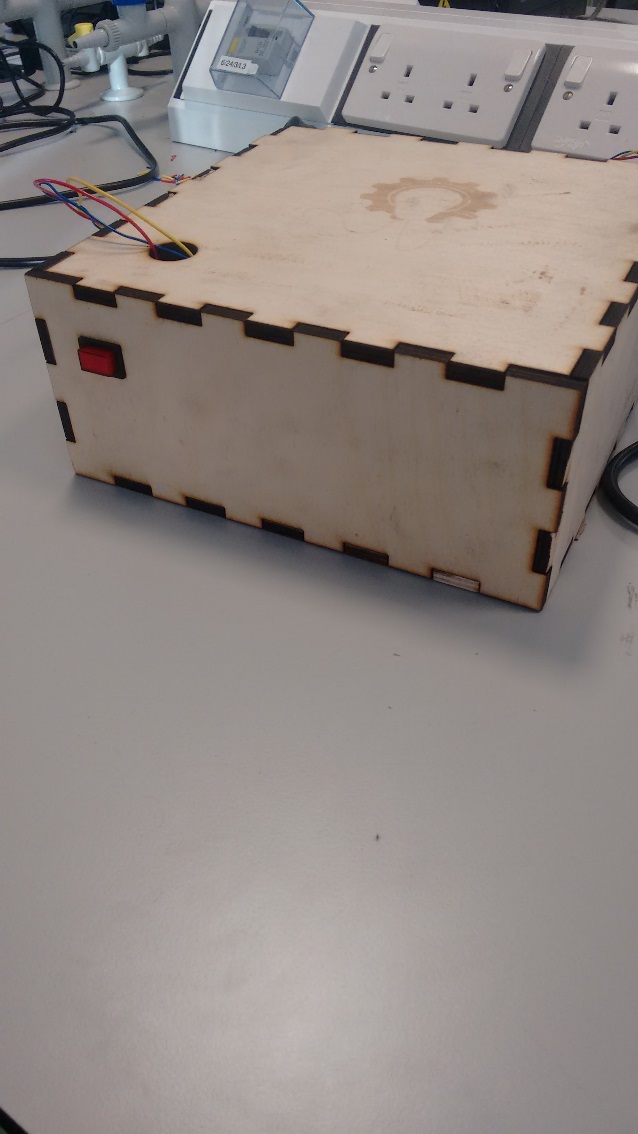 2. Growth facility Design aims The functionality of growth chamber includes: 10 high-power LEDs (up to around 2 Watts each), with 2 each of 5 different colours (red, true green, blue, ultra-white 6000K, and infrared 850nm) that can be programmed in circadian rhythms, allowing you to choose the wavelength and the intensity of light that is best for your samples A “Peltier” element for temperature control A camera module controlled by a Raspberry Pi which autonomously takes pictures of your samples at pre-scheduled intervals and uploads them online, allowing you to view the progress of your samples from anywhere with an internet connection (and also to produce time-lapses) A thermistor and LDR for measurement and analysis of temperature and light conditions throughout growth (the growth chamber produces tables of this information which can be imported into Excel), as well as for feedback to the “Peltier” element Fans for controlling air circulation in the growth chamber, and for cooling electronic components The design of this growth facility is currently being documented, and will be published in a full tutorial on Instructables and our wiki, with the intention that anyone who wants to will be able to find the tutorial and follow it without difficulty, regardless of experience. Extendibility This growth chamber houses 1 petri dish. The reason I made this design decision was that housing multiple petri dishes in the same growth chamber would have resulted in inconsistent conditions in temperature and lighting (and larger material costs), whereas having multiple chambers joined together wouldn’t have had any obvious advantages over building several separate units, in order to justify the extra material costs and effort required under the time pressure. If one wanted to house several petri dishes, the options would be to either build separate units, or to modify the CAD files and acquire extra components (the CAD files will be uploaded to the wiki and Instructables along with the tutorial) in order to house the extra petri dishes. Possible improvements Improve efficiency of Peltier element by adding extra fan to remove air from the “hot side” Add H-bridge, allowing the Peltier to be controlled as both a heater and a cooler Acquire a higher-power Peltier element Improve organisation of wiring A note on power supplies It was originally intended to house both the 5V power supply and the 700mA LED driver within the electronics enclosure, however, due to my hastiness with soldering, I accidentally soldered the LED driver to the mains cable before putting the mains cable through the hole for external cabling, so that the LED driver now doesn’t fit through the hole. Hence I decided to keep the power supplies outside of the box. I will resolve this issue for the future by modifying the CAD files so that the hole meets the top of the box.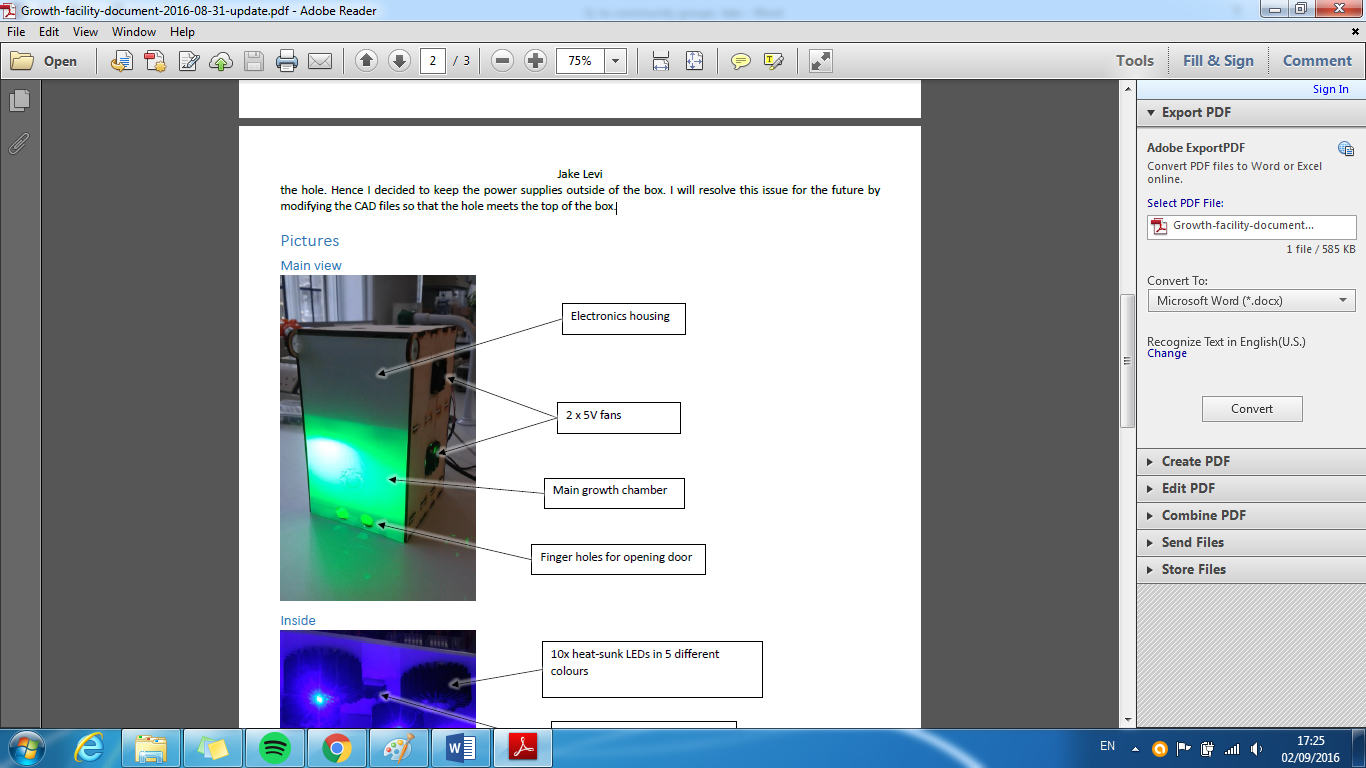 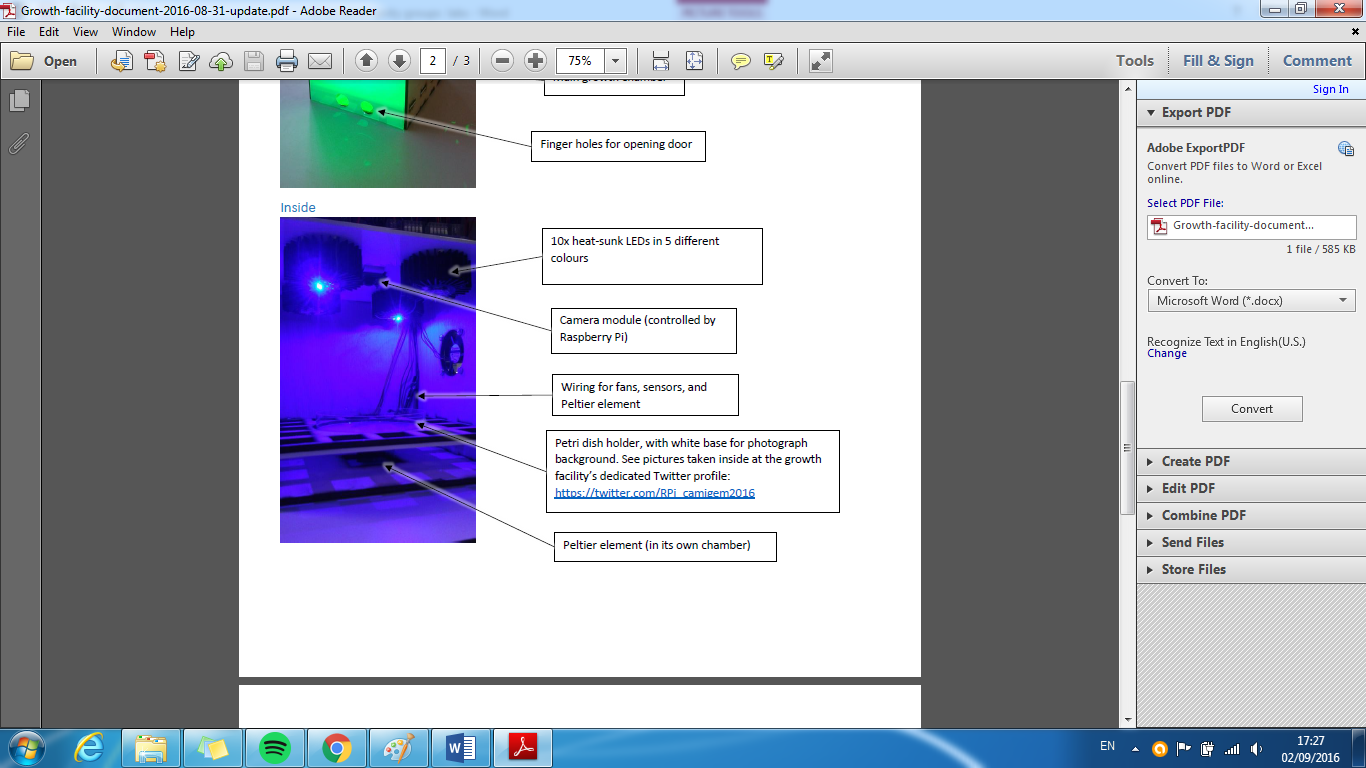 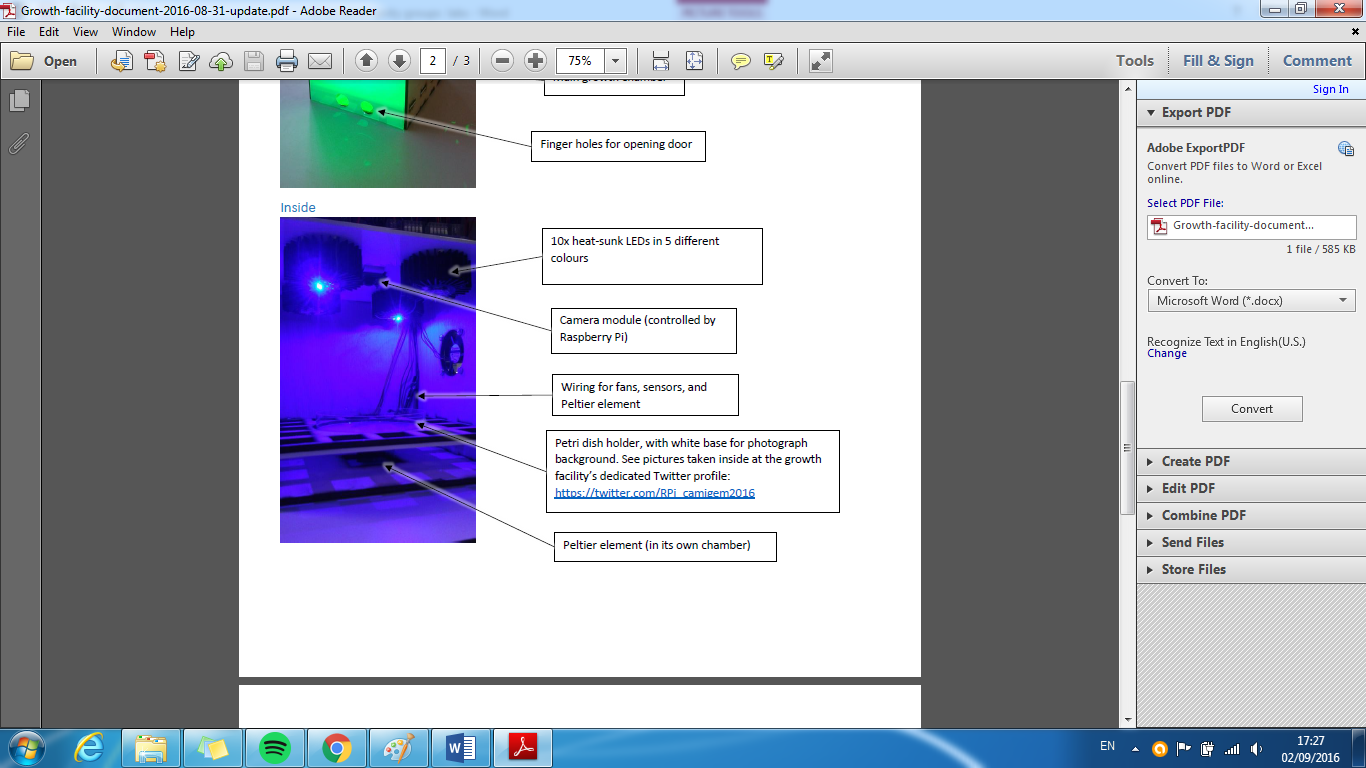 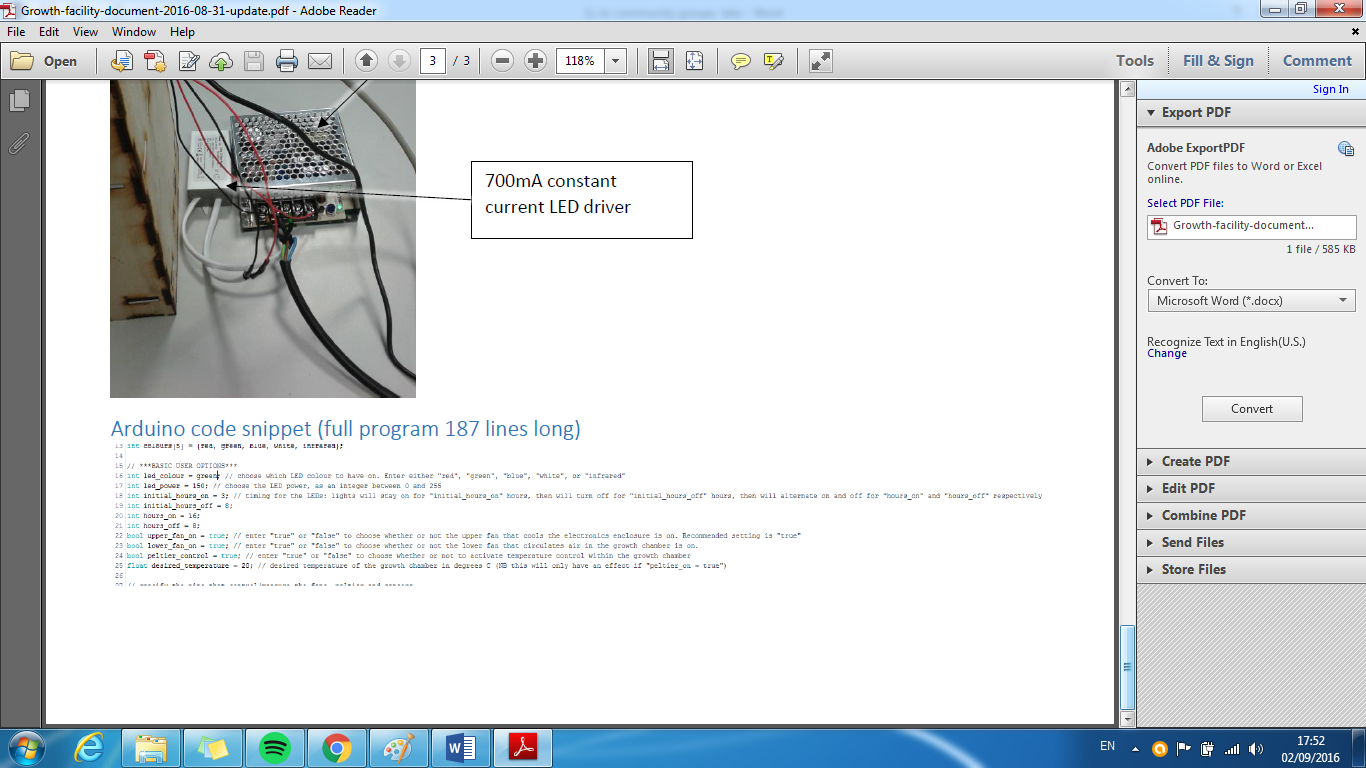 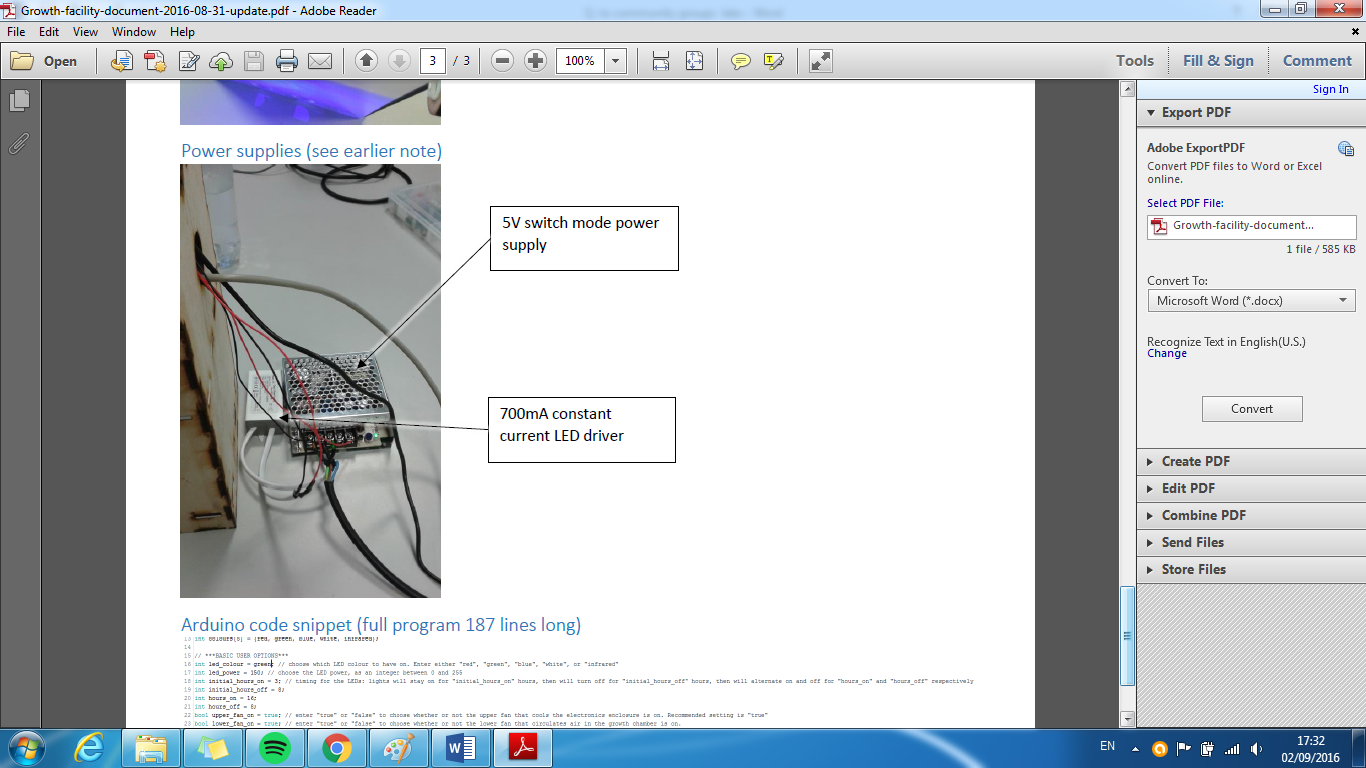 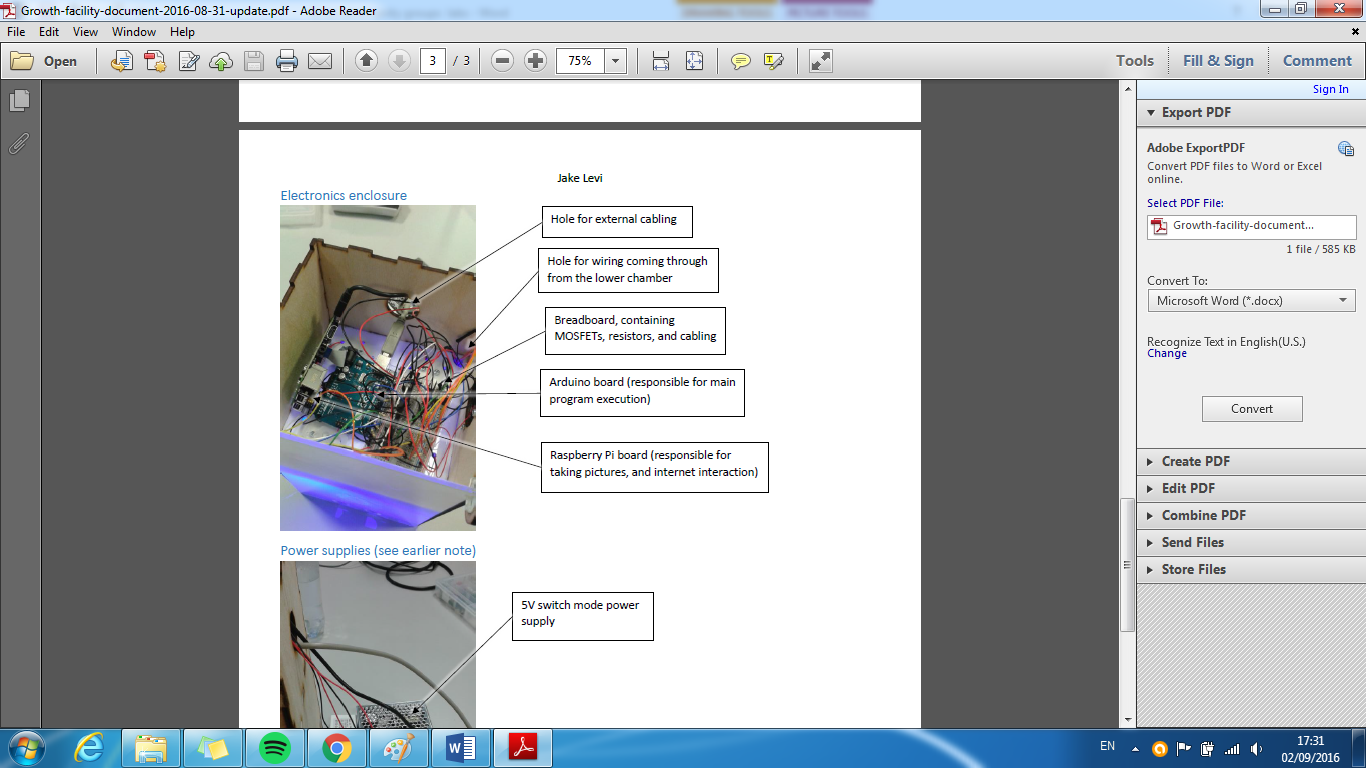 E. Hardware: questions to labs / community groups:(Please type responses below)GeneralDo you currently work with plants/algae and, if not, is this an area of research you would be interested in?What do you see as the major obstacles in working with plants/algae?What equipment do you currently use for culturing your cells?What features would you find useful in a new incubator?Could you give a rough estimate of the budget your lab has for new instruments?TransformationsDoes your lab / community group currently use transformation protocols? Which ones?Have you used biolistics before?Does your lab / community group have access to a gene gun? If not, is this something your lab would be able to purchase in the future?DIYWhat level of technical experience do members of your lab currently have? 	E.g. in electronics/wiring, wood work, laser cutting, general DIY	Have you built any open source hardware before? If so, did you encounter any difficulties?Are you interested in building your own open source hardware, or finding out more about DIY biology hardware?We are designing a low cost open source growth box and gene gun - roughly what budget would your lab be able to allocate to building one of these devices, if they could be used in place of higher cost commercially-available equipment?Our protocolsWould you be interested in receiving protocols for our hardware and possibly building it for your lab / community group?Do you have any comments on the specifications above? Do you have any recommendation as to how we can improve our hardware’s safety?